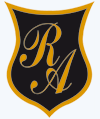          Colegio República Argentina            O’Carrol  # 850-   Fono 72- 2230332                    Rancagua                                    GUÍA DE MATEMÁTICA 5° AÑO BÁSICO                                              NÚMEROS Y OPERACIONESClase: 9Desarrolla en tu texto la actividad de la página 49Recuerda lo que sabes y desarrolla las siguientes actividades.1.- Resuelve las siguientes multiplicaciones utilizando como estrategia el doble del doble o doblar y dividir por 2. 4 • 15     ( dividir por dos el primer término y doblar el segundo término)           4: 2  = 2              y               15 • 2 = 30    Entonces     2 • 30 = 602. Resuelve las siguientes operaciones aplicando la estrategia por descomposición. a)   573 • 3 = 500 • 3   +  70 • 3  +    3 • 3                        1.500    +   210    +      9                                   1.719b)      72: 2 =    70 : 2    +     2 : 2                           35       +      1                                     363. Resuelve las siguientes operaciones aplicando el algoritmo de la multiplicación, de la división según corresponda.213 •  8  =     200  • 8   +   10 • 8   +   3  •  8                       1.600     +      80     +      24                                           1.70499 : 3 =         90 : 3     +   9  : 3                                      30        +     3                                                 334.Calcula el término desconocido en las siguientes operaciones.a)_____ • 678 = 0           b) _____ : 1  = 35         c) 789  • ____   =  7895. Estima el resultado de las siguientes operaciones.     Explica tu procedimiento.187 • 5 =        b) 33 : 4 =         c) 305 • 9 =        d) 99 : 5 =6.Resuelve el siguiente problema. a)   Un  centro comercial tiene 3 pisos. En cada uno de ellos hay 22 tiendas  de ropa,6 lugares para comer y 5 tiendas de juguetes.¿Cuántos locales hay en total ?Ana tiene  10 cajas con 5 botones rojos y 3 botones azules en cada una.¿Cuántos botones tiene en total?Ejemplo:  Cuando multiplicas por un múltiplo de 10, por ejemplo, 20, 400 ,50, etc., solo debes multiplicar aquellos dígitos diferentes de 0 y agregar al producto tantos ceros como tengan los factores.   9 •      50    →   9   • 5 = 45   y   agregar   1 cero, entonces obtengo 45024 •   300   →    24  • 3 = 72   y   agregar  2 ceros ,entonces obtengo 7.20032 • 4 000  →    32  • 4 =128  y   agregar   3 ceros, entonces obtengo 128.000Lee y observa página 50 y 51                                                                         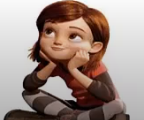 Nombre:Curso:     5° Años                        Fecha: Semana del 25 al 29 de Mayo ,2.020Objetivo de Aprendizaje: Aplicar estrategias de cálculo mental para la multiplicación:›anexar ceros cuando se multiplica por un múltiplo de 10.Instrucciones:A partir de las explicaciones dadas anteriormente, resuelve cada uno de los siguientes ejercicios.Frente a cualquier inquietud, no dudes en consultar por los medios de comunicación que dispongas.Anímate a desarrollar tu curiosidad en este contenido, si ya lo conoces pon a prueba tus propias  potencialidades.